How to look up Requisition Line Life CycleUnder the Procurement tab, click on the Purchase Requisitions icon: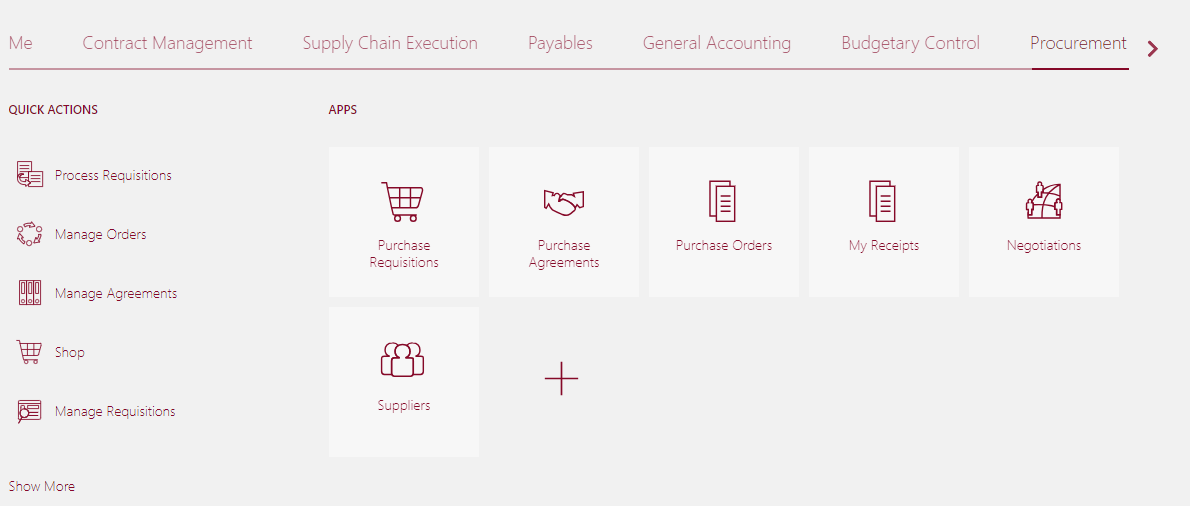 Select Manage Requisitions near the top of the page: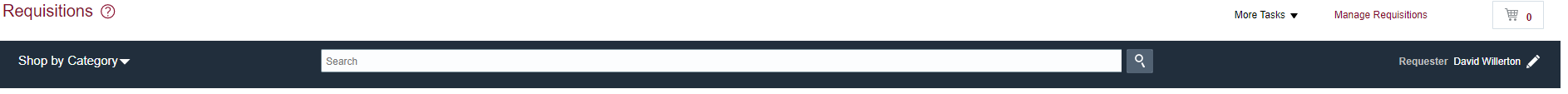 Enter information into at least one of the required fields (Entered by, Requisition number, Supplier, or Item). Click Search: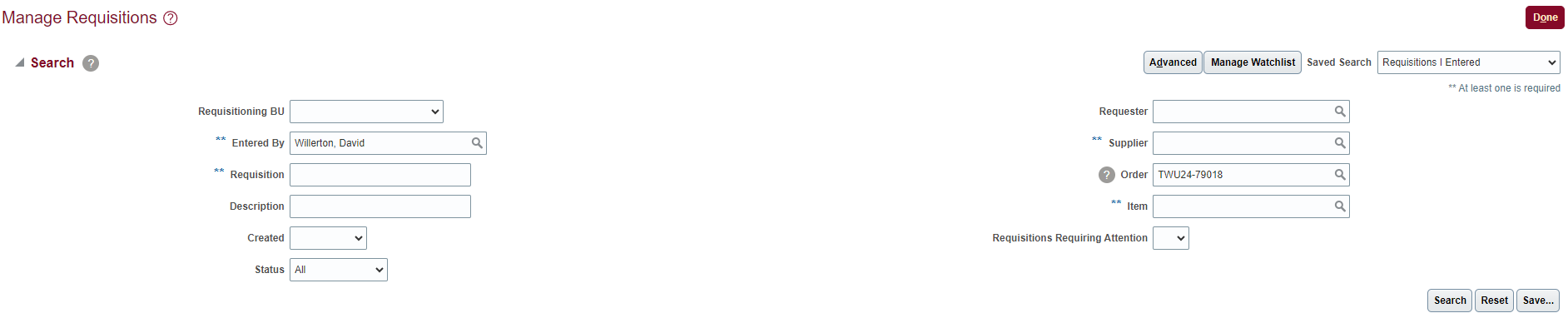 Click the requisition link to view more details.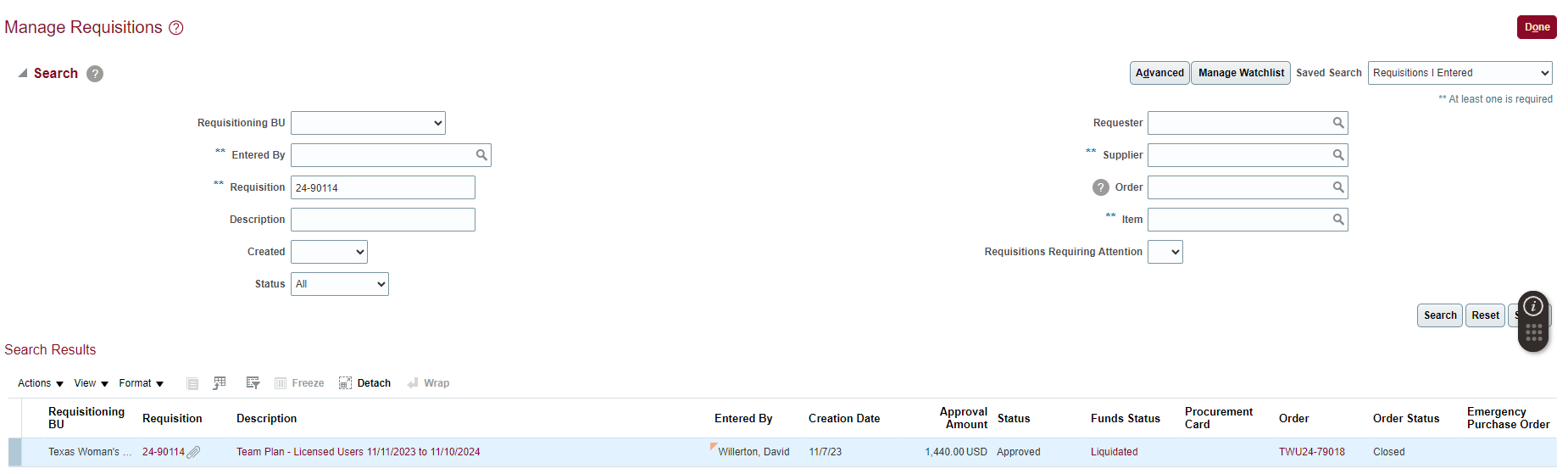 Scroll all the way to the right and click Line Life Cycle.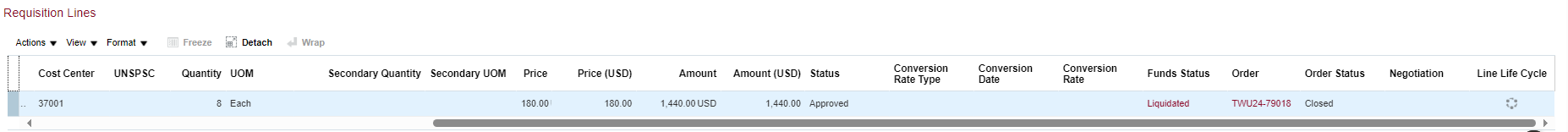 You will then be able to see Receipt and invoice information. 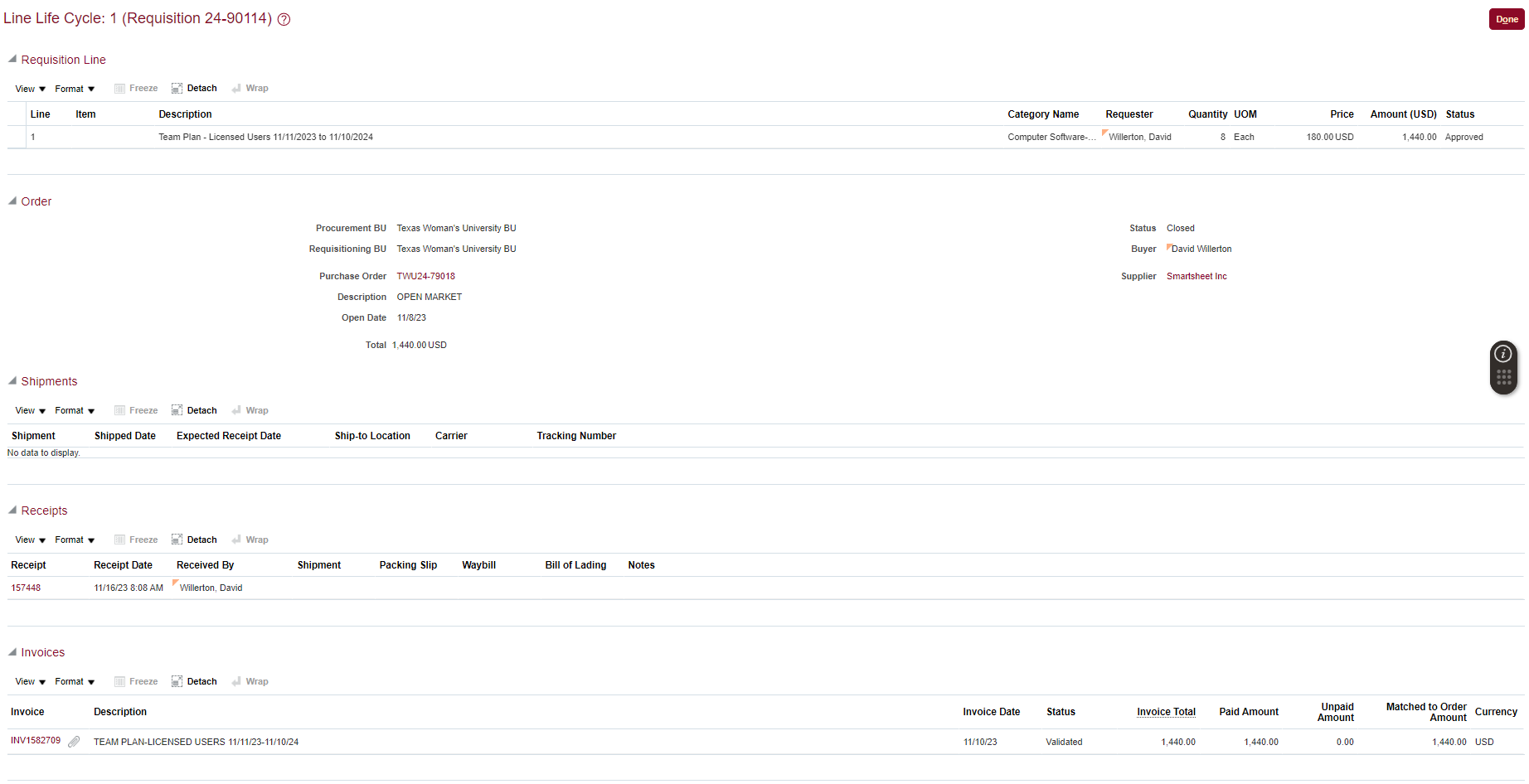 